SYLVAIN ST-LOUIS CPA INC.EST À LA RECHERCHE D’UN(E)TECHNICIEN(NE) COMPTABLE(poste permanent)Description du poste* Préparer, planifier et exécuter les dossiers de rapport de mission de compilation* Effectuer de la comptabilité mensuelle, trimestrielle et annuelle pour diverses compagnies* Effectuer des impôts de particuliers* Effectuer des tâches administratives et autres reliées au travail d’un cabinet comptable* Donner un soutien aux autres membres du personnel selon les besoinsAvantages* Assurances collectives (complète), heures d’été (4 jours semaine), congés des Fêtes (2 semaines)* Le candidat(e) aura son propre bureau ferméQualification * Diplôme d’études professionnelles (DEP) – Administration, commerce et informatique comptabilité* Attestation de spécialisation professionnelle (ASP) - Administration, commerce et informatique comptabilité* Diplôme d’études collégiales (DEC), techniques de l’administration – Comptabilité et de gestion* Connaissance et aisance avec l’informatique (Suite Office et autres)Profil recherché* Faire preuve d’autonomie, d’intégrité, avoir le souci de qualité, confidentialité et de capacité à travailler en équipeRémunération* Salaire concurrentiel établi en fonction de l’expérience et des qualificationsSi vous aspirez à relever de nouveaux défis, à être valorisé pour votre apport à une équipe dynamique, faites-nous parvenir votre curriculum vitae aux coordonnées ci-bas mentionnées ou patricia@sstl.ca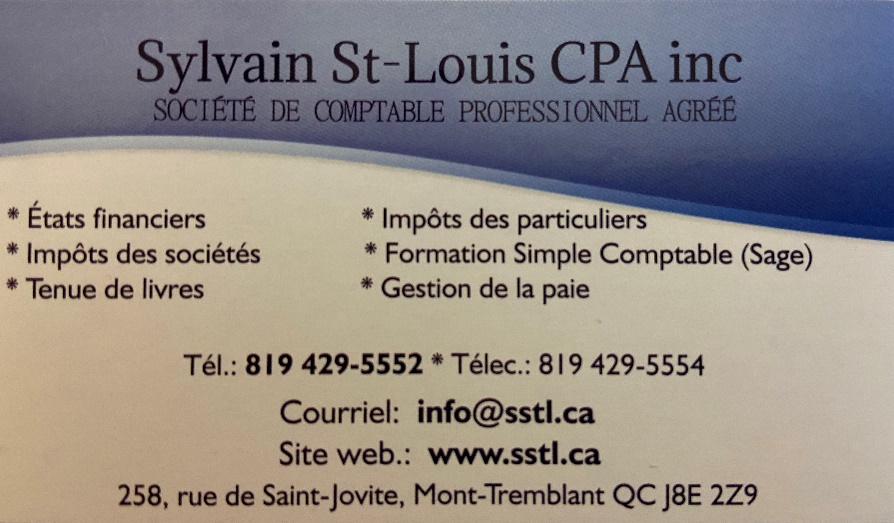 